  ČETRTEK, 2. 4.   GEO 9. ANajprej preglejte rešitve nalog v DZ.Lep pozdrav, učiteljica AndrejaPozdravljeni učenci!Rada bi vas spomnila na to, da lahko popravite svoje seminarske naloge, če želite. Do sedaj nisem dobila še nobene. Tisti, ki še niste prišli na vrsto za predstavitev, bi lahko predstavili svojo temo preko videokonference. Kaj menite? Bom malce razmislila o tem.Danes boste utrjevali znanje o Obsredozemskih pokrajinah. Kar veselo na delo?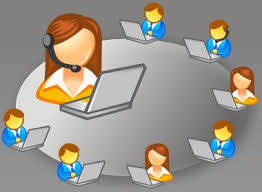 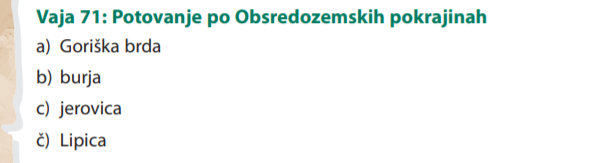 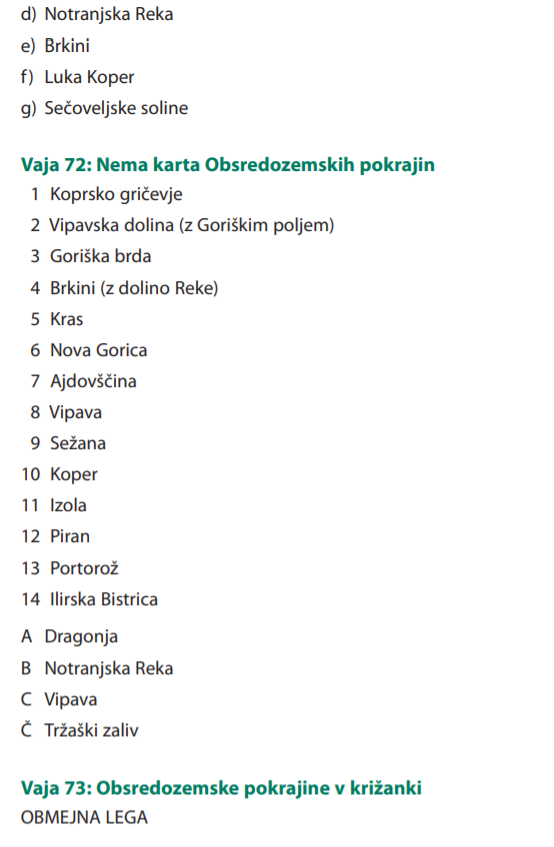 NAPOTKI ZA  DANAŠNJE DELONa spodnji povezavi (spletni učbenik) utrjuj znanje o Obsredozemskih pokrajinah (str. 204 – 221).https://eucbeniki.sio.si/geo9/2652/index.html